На правах рукописиАГАФОНОВА Елена ЕвгеньевнаСБАЛАНСИРОВАННЫЙ ПОДХОД КАК МЕТОД СОВЕРШЕНСТВОВАНИЯ СИСТЕМЫ ГОСУДАРСТВЕННОГО РЕГУЛИРОВАНИЯ ПРЕДПРИНИМАТЕЛЬСТВА В СФЕРЕ ИНФОРМАЦИОННЫХ ТЕХНОЛОГИЙ Специальность: 08.00. 05 – Экономика и управление народным хозяйством (экономика предпринимательства)А В Т О Р Е Ф Е Р А Тдиссертации на соискание ученой степеникандидата экономических наукТАМБОВ 2013Работа выполнена на кафедре менеджментаФГБОУ ВПО «Липецкий  государственный технический университет»Защита состоится 23 ноября 2013 года в 10 часов на заседании диссертационного совета Д 212.261.01 при ФГБОУ ВПО «Тамбовский государственный университет имени Г.Р. Державина» по адресу: г. Тамбов, ул. Советская, 6, зал заседаний диссертационного совета.С диссертацией и авторефератом можно ознакомиться в научной библиотеке ФГБОУ ВПО «Тамбовский государственный университет имени Г.Р. Державина», с авторефератом – на сайте Министерства образования и науки РФ http://vak.ed.gov.ru.Автореферат разослан 21 октября 2013 года.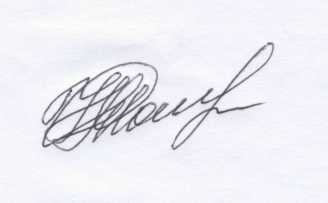 ОБЩАЯ ХАРАКТЕРИСТИКА РАБОТЫАктуальность темы исследования. В настоящее время развитие малого бизнеса в сфере информационных технологий – процесс закономерный, продукты ИТ-сферы интегрированы в систему рыночных отношений и являются одним из ключевых элементов рыночной инфраструктуры. Информационные технологии не только автоматизируют и оптимизируют производственные, торговые и прочие рыночные процессы, но и способствуют постоянному улучшению качества производимых благ, а также выступают инструментом взаимодействия административного персонала (как государственного, так и менеджеров частных компаний) с населением. Однако в настоящее время в России наблюдается тенденция снижения темпов роста объемов сферы информационных технологий. Так, темпы роста рынка информационных технологий за 2012 год уменьшились почти в 4 раза относительно 2011 года, при этом, по словам Д.А. Медведева, «… общее число работников IT-сферы составляет в настоящий момент 0,6% от занятого населения России… В экономически развитых странах этот показатель достигает 4–5%». Следует отметить, что существенную долю (66,7 %) занимает продажа оборудования, в то время как производство программного обеспечения составило 13,9%. Это объясняется тем, что услуги по разработке адаптированных для конкретного потребителя компьютерных программ и информационного сервиса в развитых странах обычно осуществляет малый бизнес. Однако в условиях российской экономики значительная часть малых предпринимательских структур, занятых в сфере информационных технологий, неспособна конкурировать с большими компаниями и вынуждена закрываться. Исходя из этого, в настоящее время целесообразным видится совершенствование системы государственного регулирования малого предпринимательства в сфере информационных технологий.Степень разработанности проблемы. Исследованию различных аспектов предпринимательства, роли государства в экономике посвящены труды Ж. Бодо, Г. Брауна, М. Вебера, 
П. Друкера, Дж. Гэлбрейта, Р. Кантильона, Дж. М. Кейнса, 
А. Маршалла, А. Смита, Ж.Б. Сэя, К. Тодорова, Ф. Хайека, 
И. Шумпетера, Л. Эрхарда и др.В российской экономической науке становлению предпринимательства и проблемам предпринимательской деятельности уделено внимание в работах Л.И Абалкина, B.C. Барда, И.Ю. Беляева,  О.Н. Герасина, С.Ю. Глазьева, Г.В. Горланова, 
Р.С. Гринберга, Н.Д. Кондратьева, В.В. Куликова, И.К. Ларионова, В.П. Логинова,  В.Д. Мамонтова, A.M. Маргалина, 
И.Д Половинкина, И.Т. Посошкова Б.А. Райзберга, М.И. Туган-Барановского, Э.А. Уткина, А.Л. Фоломьева, И.С. Шухова, 
В.П. Щербакова, Ю.В. Яковца, В.М. Юрьева и др. Значительный вклад в разработку проблемы развития предпринимательства в сфере информационных технологий внесли труды зарубежных специалистов, в числе которых  Ж. Адд, 
Ж. Аттали, Б. Баласс, Дж. Бхагвати, А. Венейбл, Дж. Винер, 
М. Давенпорт, И. Дюмулен,  Б. Иварс, К. Киндлебергер, Д. Козье, 
Г.  Минс, С. Краснер, П. Кругман, Т. Левит, П. Линдерт, 
Ж.-П. Муккиэли, Дж. Най, З.М. Окрут, М. Пебро,  М. Портер,  
Д. Редор,  Я. Тиллотсон,  X. Тиммерман,  Ж. Тротиньон, Р. Феенстра, Т. Фрид, Ж. Хаберлер, А. Хеннер, Д. Шнайдер и др.Теоретические и методологические предпосылки формирования государственного регулирования малого бизнеса в сфере информационных технологий в российских условиях исследовали в своих научных трудах Е.Ф. Авдокушин, Э.А. Азроянц, И.В. Антонов, И.М. Балабанов, О.Т. Богомолов, С.И. Долгов, В.Л. Иноземцев, А.А. Ищенко, А.П. Киреев, М.В. Кульченко, В.Н. Люсов, Р.А. Маршавин, А.Д. Некипелов,  В.А Орешкин и др.Однако, несмотря на глубину исследования и широкий спектр рассмотренных в имеющихся научных публикациях проблем, многие аспекты, связанные со спецификой предпринимательской деятельности в сфере информационных технологий, а также ее государственным регулированием остаются малоизученными.Рабочая гипотеза диссертационного исследования состоит в научном предположении о том, что наблюдаемая в настоящее время тенденция снижения темпов роста объема сферы информационных технологий вызвана несовершенством системы государственного регулирования малого бизнеса в сфере ИТ. Предполагается, что нивелирование данного процесса возможно на основе реализации сбалансированного подхода. Цель исследования состоит в совершенствовании теоретико-методического базиса государственного регулирования предпринимательства в сфере информационных технологий.В соответствии с поставленной целью в диссертации решаются следующие задачи: проанализировать основные тенденции развития предпринимательства в сфере информационных технологий в современной российской экономике;обосновать необходимость использования сбалансированного подхода к осуществлению государственного регулирования предпринимательской деятельности в сфере информационных технологий;выявить ограничения развития предпринимательства в сфере информационных технологий в современной российской экономике;предложить варианты адаптации зарубежного опыта государственного регулирования предпринимательства в сфере информационных технологий к современным российским условиям;разработать механизм совершенствования системы государственного регулирования предпринимательства в сфере информационных технологий в России;сформировать приоритетные направления государственной экономической политики по развитию предпринимательства в сфере информационных технологий в России.Объектом исследования является система государственного регулирования предпринимательства в сфере информационных технологий.Предметом исследования являются организационно-экономические отношения и управленческие решения, возникающие в процессе государственного регулирования предпринимательства в сфере информационных технологий Теоретическую и методологическую основу диссертационной работы составили фундаментальные и прикладные исследования в области развития бизнеса в сфере информационных технологий, а также теория и практика его государственного регулирования, труды отечественных и зарубежных учёных, материалы периодической печати и научно-практических конференций по исследуемой проблеме.Методологическую основу исследования составляет диалектический метод познания, предполагающий изучение экономических явлений в их постоянном развитии и взаимосвязи. В работе были применены методы историко-логического, системно-функционального, сравнительного анализа, а также научной абстракции, индукции и дедукции, сравнения, группировки, классификации, экономико-статистические методы обработки информации и методы работы с нормативно-правовыми документами.Информационной базой исследования явились материалы статистических сборников органов государственной статистики Российской Федерации, субъектов РФ, результаты социологических исследований, опубликованные в периодической печати, научных журналах, данные, содержащиеся в работах отечественных и зарубежных ученых по исследуемой теме, а также материалы интернет-ресурсов.Нормативно-правовую основу диссертационной работы составили законодательные и нормативные акты Российской Федерации и международные нормативно-правовые акты регулирующие предпринимательскую деятельность.Содержание диссертационного исследования соответствует пунктам: 8.3. Закономерности и тенденции развития современного предпринимательства; 8.8. Государственное регулирование и поддержка предпринимательской деятельности (сущность, принципы, формы, методы); основные направления формирования и развития системы государственного регулирования и поддержки предпринимательства специальности 08.00.05 – Экономика и управление народным хозяйством (экономика предпринимательства) Паспорта ВАК РФ.Научная новизна диссертационной работы состоит в обосновании необходимости совершенствования системы государственного регулирования предпринимательства в сфере информационных технологий на основе использования сбалансированного подхода и разработке соответствующих российским условиям практических рекомендаций по его осуществлению.Обоснована необходимость применения сбалансированного подхода к осуществлению государственного регулирования предпринимательства в сфере информационных технологий, принципиальным отличием которого является сочетание методов, направленных на нивелирование процесса стагнирования производства программного обеспечения и ИТ-услуг на фоне постоянного роста объема торговли продуктами сферы ИТ с параллельным развитием как малого, так и крупного предпринимательства в сфере ИТ. Выявлены ограничения государственного регулирования предпринимательства в сфере информационных технологий, носящие субъективный и объективный характер. К субъективным отнесены: административные (неумение значительной доли чиновников в необходимой мере пользоваться информационными технологиями, коррупция в сфере государственных закупок программного обеспечения); кадровые (недостаток высококвалифицирванных кадров, иммиграция наиболее перспективного кадрового состава в другие страны); к объективным – законодательные (неэффективная система защиты авторских прав; отсутствие регламентации электронного бизнеса); инфраструктурные (неэффективность внедрения системы электронного правительства и процесса электронификации государственных услуг, неразвитость института патентования, «догоняющая» система образования в сфере информационных технологий), экономические (несовершенство налоговой политики, сложность привлечения венчурных инвестиций).В рамках сбалансированного подхода предложены варианты адаптации зарубежного опыта государственного регулирования предпринимательства в сфере информационных технологий (адаптационное моделирование, локальная адаптация, синтетическая адаптация, модернизационная адаптация), что позволило сформировать систему необходимых для российской практики заимствований и предложить возможные варианты их модификации.Разработан механизм континуального совершенствования системы государственного регулирования малого бизнеса в сфере информационных технологий (включающий в себя блоки анализа функционирования предпринимательства в сфере ИТ, нивелирования ограничений государственного регулирования, адаптации зарубежного опыта, разработки направлений и мер), отличительной особенностью которого которого является перманентный анализ быстроменяющихся условий функционирования (как на макро-, так и на мегауровне), позволяющий проводить превентивную корректировку государственного воздействия на малые предпринимательские структуры за счет дифференциации набора инструментов с целью развития сферы ИТ. Предложены приоритетные направления государственной экономической политики по сбалансированному развитию предпринимательства в сфере информационных технологий в России (развитие системы электронного правительства, совершенствование налоговой системы, модернизация системы защиты авторских прав, совершенствование обучения специалистов сферы информационных технологий, репатриация высококвалифицированных кадров, регламентация электронного бизнеса, формирование благоприятного климата для венчурных инвестиций) в рамках которых определен комплекс соответствующих мер и мероприятий. Теоретическая значимость работы. Теоретическая значимость диссертационной работы состоит в дополнении теории государственного регулирования предпринимательства в сфере информационных технологий в части обоснования необходимости внедрения сбалансированного подхода. Основные научные положения и выводы автора могут послужить основой для дальнейшего исследования теоретико-методических аспектов государственного регулирования бизнеса в сфере информационных технологий.Обобщенные автором теоретические положения и выводы могут быть использованы в преподавании курсов экономических дисциплин, в частности «Государственное регулирование экономики», «Основы предпринимательской деятельности» в вузах Российской Федерации.Практическая значимость диссертационного исследования состоит в возможности использования полученных в работе результатов в деятельности федеральных органов власти при разработке направлений государственного регулирования  субъектов предпринимательства, занятых в сфере информационных технологий:предложенные варианты адаптации зарубежного опыта в сфере государственного регулирования малого предпринимательства в сфере информационных технологий могут быть использованы при построении соответствующей системы заимствований; разработанные направления государственной экономической политики, направленной на развитие предпринимательства сфере информационных технологий, могут быть использованы федеральными органами власти при построении комплекса мероприятий по регулированию бизнеса в сфере ИТ.Апробация работы. Основные положения диссертационного исследования были обсуждены на заседаниях кафедры политической экономии и мирового глобального хозяйства ФГБОУ ВПО «Тамбовский государственный университет имени Г.Р. Державина». Наиболее актуальные вопросы, рассмотренные в диссертации, докладывались на научно-практических конференциях и нашли отражение в научных публикациях автора. Теоретические выводы, полученные в результате проведенного исследования, апробированы в процессе преподавания дисциплин «Государственное регулирование экономики» в ФГБОУ ВПО «Тамбовский государственный университет имени Г.Р. Державина», что подтверждено справкой о внедрении.Публикации. По результатам диссертационного исследования опубликовано 11 научных работ общим объемом 5,7 п.л., в том числе 5 работ (авторским объемом 2,3 п.л.) в изданиях, рекомендованных ВАК.Структура и объем диссертационной работы были определены в соответствии с необходимостью решения поставленных научных задач. Работа построена по проблемно-тематическому принципу и имеет следующую структуру:Теоретические основы исследования государственного регулирования предпринимательства в сфере информационных технологийОсновные тенденции развития предпринимательства в сфере информационных технологий в современной российской экономикеСбалансированный подход к осуществлению государственного регулирования предпринимательства в сфере информационных технологийСпецифика государственного регулирования предпринимательства в сфере информационных технологий в современной РоссииОграничения развития предпринимательства в сфере информационных технологий в современной российской экономикеАдаптация зарубежного опыта государственного регулирования предпринимательства в сфере информационных технологий к современным российским условиямНаправления совершенствования государственного регулирования предпринимательства в сфере информационных технологий в РоссииМеханизм совершенствования системы государственного регулирования предпринимательства в сфере информационных технологий в России Приоритетные направления государственной экономической политики по развитию предпринимательства в сфере информационных технологий в РоссииОСНОВНЫЕ ВЫВОДЫ И РЕКОМЕНДАЦИИ, СОДЕРЖАЩИЕСЯ В ДИССЕРТАЦИОННОЙ РАБОТЕ:Во-первых, обоснована необходимость применения сбалансированного подхода к осуществлению государственного регулирования предпринимательства в сфере информационных технологий.В диссертационном исследовании выявлено, что за 2012 год рынок информационных технологий замедлил свои темпы роста. При это отмечено, что замедления темпов роста рынка ИТ – это тенденция, начавшаяся с 2010 года. Так, за 2010 год, рынок информационных технологий в России вырос на 33,2%, в 2011 – 13,9%, в 2012 – 3,9% (см. рис. 1). 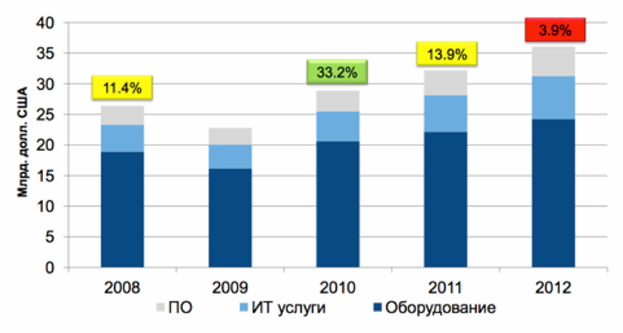 Рис. 1. Динамика развития рынка информационных технологий в России. При этом основную долю занимают продажи оборудования, а не оказание ИТ-услуг или разработка программного обеспечения. Помимо этого, следует отметить, что вклад сферы ИТ в ВВП России по прежнему очень мал, и составляет 1,3% от ВВП, в то время как в Индии, Китае и Бразилии  — 2% от ВВП, а в США, Великобритании и Гонконге — 4%.Показатель доли сферы в ВВП отражает относительную неразвитость данной сферы, однако для страны – экспортера нефти и природных ресурсов, это не самый наглядный показатель, поэтому в наибольшей степени характеризует ситуацию доля занятых в сфере информационных технологий, которая для России составляет всего 0,6% работающего населения, в то время как в развитых странах — 4-5%. Учитывая тот факт, что основная доля рынка информационных технологий приходится на продажи оборудования, в то время как производство программного обеспечения и оказание ИТ-услуг в виду недостаточной государственной поддержки стагнируют, можно констатировать, что тенденция к уменьшению темпов роста всей сферы является закономерностью. Иными словами, в России в развитие сферы информационных технологий носит денивеляционный характер, т.е. наблюдается значительный перекос в сторону продаж. В настоящее время государством не созданы необходимые условия для сбалансированного развития всех видов предпринимательства в сфере ИТ (торговля, разработка ПО, оказание ИТ-услуг), при этом существенную долю рынка занимают крупные компании, в то время как организации малого бизнеса не выдерживают конкуренции. Так, на сегодняшний момент «Ростелеком» является единственным исполнителем ФЦП «Информационное общество (2011-2020 годы)» в части создания инфраструктуры электронного правительства.Исходя из этого, нами предложен сбалансированный подход к осуществлению государственного регулирования предпринимательства в сфере информационных технологий, принципиальным отличием которого является сочетание методов, направленных на нивелирование процесса стагнирования производства программного обеспечения и ИТ-услуг на фоне постоянного роста объема торговли продуктами сферы ИТ с параллельным развитием как малого, так и крупного предпринимательства в сфере ИТ.Во-вторых, выявлены субъективные и объективные ограничения государственного регулирования предпринимательства в сфере информационных технологий в современной российской экономике.Выявленный денивеляционный характер развития сферы информационных технологий в России со всей очевидностью демонстрирует необходимость совершенствования государственной поддержки предпринимательства, занятого в данной сфере, на основе использования сбалансированного подхода. Однако, прежде чем модернизировать систему государственного регулирования предпринимательства в сфере информационных технологий, необходимо выяснить ограничивающие детерминанты, являющиеся причинами, сдерживающими построение эффективной системы государственного регулирования предпринимательства в сфере ИТ.Проведенный в диссертационном исследовании анализ ограничений государственного регулирования предпринимательства в сфере информационных технологий в современной российской экономике позволил их классифицировать как субъективные и объективные (см. рис. 2).Рис. 2. Ограничения государственного регулирования  предпринимательства в сфере информационных технологий в современной российской экономике.К субъективным отнесены: административные и кадровые; к объективным – законодательные, инфраструктурные и экономические. Отмечено, что все ограничения государственного регулирования  предпринимательства в сфере информационных технологий в современной российской экономике взаимосвязаны и взаимодетерминируют друг друга. Поэтому необходимо при построении комплекса мер, нивелирующих ограничения государственного регулирования  предпринимательства в сфере информационных технологий, необходимо учитывать всю систему их взаимосвязей, и соответствующим образом формировать конкретные мероприятия. В-третьих, в рамках сбалансированного подхода предложены варианты адаптации зарубежного опыта государственного регулирования предпринимательства в сфере информационных технологий, что позволило сформировать систему необходимых для российской практики заимствований и предложить возможные варианты их модификации.Проведенный в диссертационном исследовании анализ государственного регулирования предпринимательства в сфере информационных технологий в других странах позволил сделать вывод, что определенные элементы зарубежного опыта целесообразно адаптировать к современной российской экономике. Учитывая тот факт, что процесс адаптации должен осуществляться на основе соответствующего теоретико-методологического инструментария, нами предложено совершенствовать алгоритм адаптации зарубежного опыта государственного регулирования предпринимательства в сфере информационных технологий в части совершенствования его инструментов (см. рис. 3).Данный алгоритм включает в себя блоки целеполагания, спецификации, учета ограничивающих детерминант, отбора методов адаптации и инструментов его имплементации. На этапе целеполагания должна быть сформирована цель адаптации, т.е. должны быть установлены четкие ориентиры, чтобы заимствования зарубежного опыта были актуальными для современного этапа развития российской экономики. Поэтому следующий блок – учет ограничивающих детерминант – призван производить адаптацию зарубежного опыта только на основе анализа российской действительности. Рис. 3. Алгоритм адаптации зарубежного опыта государственного регулирования предпринимательства в сфере ИТИсходя из установленной цели и на основе анализа ограничивающих факторов, следует отбирать методы адаптации и непосредственные инструменты его имплементации. При этом следует отметить, что среди вариантов адаптации нами предложены: адаптационное моделирование, локальная адаптация, синтетическая адаптация и модернизационная адаптация.  Адаптационное моделирование – это метод формирования системы заимствований зарубежного опыта государственного регулирования предпринимательства в сфере информационных технологий, при котором предполагается априорное моделирование тех, или иных элементов заимствований. Локальная адаптация предполагает формирование заимствований не для всей территории Российской Федерации, а для ее конкретных регионов.Синтетическая адаптация включает в себя фильтрацию элементов государственного регулирования предпринимательства в сфере информационных технологий различных стран с целью их последующего синтезирования, ориентированного на современную российскую действительность.Модернизационная адаптация предполагает, что элементы заимствований корректируются исходя из существующей системы ограничивающих детерминант. Это позволяет не просто «переносить» зарубежный опыт в российскую практику, а модифицировать его для формирования инструментов государственного регулирования предпринимательства в сфере информационных технологий на основе сбалансированного подхода. На основе совершенствования алгоритма адаптации зарубежного опыта государственного регулирования предпринимательства сфере информационных технологий нами предложена система необходимых для российской практики заимствований (см. табл. 1).В-четвертых, разработан механизм континуального совершенствования системы государственного регулирования предпринимательства в сфере информационных технологий.Учитывая тот факт, что изменения, прямо или косвенно влияющие на развитие бизнеса в сфере информационных технологий, осуществляются достаточно быстро как на макроуровне, так и в целом в мире, нами предложен механизм континуального совершенствования системы государственного регулирования предпринимательства в сфере информационных технологий (см. рис. 4). Таблица 1Система необходимых для российской практики заимствований государственного регулирования предпринимательства в сфере информационных технологийДанный механизм основывается на принципе постоянного анализа процесса развития предпринимательства в сфере информационных технологий, учитывает его специфику и существующую на данном этапе систему ограничивающих детерминант. Количественные оценки функционирования малых и крупных предпринимательских структур в сфере информационных технологий позволяют сделать вывод об успешности их развития, в зависимости от которого строится система дальнейших действий. Рис. 4. Механизм континуального совершенствования системы государственного регулирования предпринимательства в сфере информационных технологий.Особую роль в данном механизме играет блок перманентного анализа условий функционирования малого бизнеса в сфере информационных технологий, поскольку он позволяет превентивно реагировать на быстроменяющиеся условия макро и мега уровня, что делает возможным формирования «опережающей» государственной экономической политике по развития малого предпринимательства в сфере ИТ. В-пятых, предложены приоритетные направления государственной экономической политики по развитию предпринимательства в сфере информационных технологий в России.В диссертационном исследовании предложены приоритетные направления государственной экономической политики по развитию предпринимательства в сфере информационных технологий в современной России: развитие системы электронного правительства, совершенствование налоговой системы, модернизация системы защиты авторских прав, совершенствование образования в сфере информационных технологий, репатриация высококвалифицированных кадров. В рамках данных направлений определен комплекс соответствующих мер и мероприятий (см. табл. 2). Таблица 2 Приоритетные направления государственной экономической политики по сбалансированному развитию предпринимательства в сфере ИТСтатьи в изданиях, рекомендованных ВАК РФ:1. Московцев В.В., Агафонова Е.Е. Источники формирования  первоначального  капитала в малом бизнесе // Социально-экономические явления и процессы: Тамбовский государственный университет имени Г.Р. Державина,. 2010. № 2, 0,5 п.л. ( авт. объем – 0,3 п.л.)2. Агафонова Е.Е. Государственная поддержка  - основа финансирования малых предприятий / Финансы. Экономика. Стратегия, серия «Инновационная экономика: человеческое измерение» . 2011. № 9. 0,5 п.л.3. Есина Ю.Л., Агафонова Е.Е. Государственно-частное партнерство и развитие малого бизнеса в Липецкой области // Российское предпринимательство , 2012 . № 3 (201) . 0,5 п.л. ( авт. объем – 0,3 п.л.)4. Агафонова Е.Е. Механизм совершенствования государственного регулирования предпринимательской деятельности в сфере информационных технологий // Социально-экономические явления и процессы. – 2013. -№8 (0,6 п.л.)5. Агафонова Е.Е. Государственное регулирование предпринимательства в сфере информационных технологий: сбалансированный подход // Социально-экономические явления и процессы. – 2013. -№9 (0,6 п.л.)Прочие публикации по теме диссертационного исследования:6. Агафонова Е.Е. Особенности формирования первоначального капитала в малом предпринимательстве / Теория и практика функционирования финансовой и денежно-кредитной системы России: сборник статей международной научно-практической конференции (шестое заседание) (8-9 декабря 2010). - Воронеж: ИПЦ «Научная книга», 2011. 0,5 п.л.7. Агафонова Е.Е., Соковых Ю.С. Проблемы формирования малого предпринимательства // Актуальные проблемы инновационного развития системы бухгалтерского учета, налогообложения и финансов: сборник статей заочной международной научно-практической конференции. – Елец: ЕГУ им. И.А. Бунина, 2012. 0,5 п.л. ( авт. объем – 0,3 п.л.)8. Агафонова Е.Е. Малое предпринимательство в условиях трансформирующейся экономики: мировой опыт // Современные тенденции развития теории и практики управления в России и за рубежом. Сборник докладов и тезисов I (VI) международной научно-практической  конференции. Ч. 1 / Под общей ред. д.э.н., проф. Парахиной В.Н.,  д.э.н., проф. Ушвицкого Л.И., к.э.н. Бобровой Е.Ф. - Ставрополь: ООО «Издательско-информационный центр «Фабула», 2012. 0,5 п.л.9. Московцев В.В., Агафонова Е.Е. О процессе формирования первоначального капитала малыми предприятиями // Место и роль России в мировом хозяйстве:  материалы  международной научно-практической  конференции. – Воронеж: ВГУИТ, 2012. – 0,5 п.л. (авт. объем – 0,3п.л.)10. Агафонова Е.Е. К вопросу о становлении малого предпринимательства в России // Актуальные проблемы инновационного развития системы бухгалтерского учета, налогообложения и финансов: сборник статей заочной международной научно-практической конференции. – Елец: ЕГУ им. И.А. Бунина, 2013. 11. Агафонова Е.Е. Роль и место информационных технологий в процессе организации предпринимательской деятельности // Сборник трудов кафедры Политической экономии и МГХ. – Вып.1. – 2013. – С.11-17. – 0,5 п.л.Научный руководитель:доктор экономических наук, профессор МОСКОВЦЕВ Валерий ВитальевичОфициальные оппоненты:ГРОШЕВ Игорь Васильевичдоктор экономических наук, профессор, проректор по социальной работе и молодежной политике ФГБОУ ВПО «Тамбовский государственный университет имени Г.Р. Державина» (г.Тамбов);ВИНОГРАДОВ Михаил Константинович,кандидат экономических наук, внутренний аудитор ООО «Агротехнологии» 
(г. Тамбов)Ведущая организация:ГОБУ ВПО ВО «ВОРОНЕЖСКИЙ ИНСТИТУТ ИННОВАЦИОННЫХ СИСТЕМ» (г.Воронеж)Ученый секретарьдиссертационного совета,доктор экономических наук, профессорЕ.А. Колесниченко СтранаЭлемент заимствованияВозможная модификацияЯпонияИспользование зарубежных патентов и ноу-хаугосударственная покупка патентов с целью предоставления их российским компаниям ЯпонияРазвитие технополисовпредоставление субсидий, низкопроцентных займов для венчурного бизнеса, снижение оплаты за аренду промышленных мощностей и зданий в рамках технополисаЯпонияСистема размещения научного производстватерриториальная концентрация региональных производств и их объединение по специализации.СШАИспользование потенциала малых предприятий для реализации федеральных проектов в сфере ИТСнижение уровня коррупции при осуществлении госзаказа; максимальная передача на аутсорсинг ИТ-услуг.СШАПомощь частному сектору в коммерциализации НИОКРСовершенствование процедуры патентования и системы защиты авторского праваИндияСистема таргетированного развития информационных технологийСпособствование информатизации различных сфер деятельностиКитайРазвитие ИТ-аутсорсингаПоддержка российских компаний на государственных торгахКитайСистема репатриацииРепатриация российских ученых и квалифицированных кадров ИТ сферы.НАПРАВЛЕНИЯМЕРЫМЕРОПРИЯТИЯРазвитие системы электронного правительстваразвитие механизма электронной подписи; создание условий для бесперебойной связи различных государственных органов на основе использования информационных технологий; формирование инфраструктуры для универсальной электронной карты; создание условий для развития системы электронных денег.создание системы аттестации малых предпринимательских структур, имеющих право заниматься созданием электронной цифровой подписи для различных организаций; создание реестра аттестованных малых предпринимательских структур; контроль над деятельностью малых предпринимательских структур, имеющих право заниматься созданием электронной цифровой подписи; разработка единых принципов и подходов к предоставлению государственных и муниципальных услуг в электронном виде с использованием универсальной электронной карты на территории Российской Федерации;  организация процесса выпуска и обращения универсальной электронной карты; нормативное правовое обеспечение внедрения универсальной электронной карты на всей территории Российской Федерации; формирование реестра аккредитованных организаций, занимающихся разработкой универсальной электронной карты; делегирование полномочий по обслуживанию государственных органов, занимающихся внесением изменений в универсальную электронную карту, малому бизнесу;введение законодательного запрета на нефиатные деньги; разработка государственной системы фиатных электронных денег.Совершенствование налоговой политикиВнедрение прогрессивной шкалы налогообложения;Совершенствование системы налоговых льгот для малых организаций в сфере информационных технологий.Изменение налоговых льгот для малых предприятий сферы информационных технологий, занимающихся разработкой программного обеспечения, созданием информационных технологий и оказанием ИТ-услуг (предоставление льготного безналогового периода, снижение социального налога; уменьшение налога на прибыль), отмена льгот для предпринимательских структур сферы ИТ, занимающихся перепродажей информационных технологий. Модернизация системы защиты авторских правСовершенствование системы патентования;Борьба с нелегальным использованием объектов авторского праваУменьшение сроков получения патента; формирование прозрачного реестра патентов и патентных заявок; внедрение системы денежных компенсаций затрат на получение патента;наложение ответственности на провайдеров за предоставление доступа к нелегальному контенту; ужесточение ответственности за неправомочное использование объектов авторских прав.Совершенствование обучения специалистов сферы ИТВнедрение практикоориентированного подхода;Формирование системы поддержки выдающихся студентов Привлечение практикующих специалистов сфере информационных технологий для преподавания соответствующих дисциплин; предоставление возможности участия в государственных торгах на  право разработки ПО студентам от имени вуза;Создание общероссийского рейтинга студентов – будущих кадров для сферы информационных технологий; стипендиальная поддержка наиболее перспективных студентов, предоставление им льгот на жилье. Репатриация высококвалифицированных кадровИзменение законодательства о трудовой миграции;Формирование благоприятных условий для репатриантовСнижение квоты на неквалифицированный труд; упрощение процедуры получения мигрантами необходимых документов;Предоставление жилья для высококвалифицированных кадров; предоставление льгот. Регламентация электронного бизнесаРазработка законодательства в сфере электронного бизнесаРазработка деловых регламентов для организаций электронного бизнесаКорректировка действующего законодательства с целью обеспечения реализации конституционных норм в сфере информационных отношений; создание нормативно-правовой базы, регулирующей электронный бизнес;Формирование предписаний субъектам электронного бизнеса; создание единых требований и норм контроля для всех провайдеровФормирование благоприятного климата для венчурных инвестицийРазработка системы привлечения зарубежных инвестиций в российские стартапыФормирование условий для российских инвесторовФормирование структуры, поддерживаемой государством, занимающейся поиском зарубежных инвестиций для стартап проектов;Предоставление льгот для российских инвесторов в сфере информационных технологий; частичное государственное обеспечение развития российских стартапов